МЕТОДИЧЕСКИЕ РЕКОМЕНДАЦИИПО ПРОВЕДЕНИЮ ШКОЛЬНОГО И МУНИЦИПАЛЬНОГО ЭТАПОВВСЕРОССИЙСКОЙ ОЛИМПИАДЫ ШКОЛЬНИКОВ ПО ОБЩЕСТВЗНАНИЮВ 2020/21 УЧЕБНОМ ГОДУМосква2020Рекомендации для школьного и муниципального этапов Всероссийской олимпиады школьников по обществознанию в 2020/2021 учебном году утверждены на заседании Центральной предметно-методической комиссии по обществознанию (протокол № 1 от 10.07.2020 г.).2СОДЕРЖАНИЕТребования к организации и проведению школьного и муниципального этаповМатериально-техническое  обеспечение  школьного и муниципального этаповолимпиады	41Перечень справочных материалов, средств связи и электронно-вычислительной техники, разрешѐнных к использованию во время проведения школьногои	муниципального	этапов	всероссийской	олимпиады	школьниковпо обществознанию	426. Порядок проведения апелляции по результатам проверки заданий	497. Контактная информация	51Приложение 1	52Приложение 2	54Приложение 3	553ТРЕБОВАНИЯ К ОРГАНИЗАЦИИ И ПРОВЕДЕНИЮ ШКОЛЬНОГОМУНИЦИПАЛЬНОГО ЭТАПОВ ВСЕРОССИЙСКОЙ ОЛИМПИАДЫ ШКОЛЬНИКОВНастоящие требования к проведению школьного и муниципального этапов всероссийской олимпиады школьников (далее – олимпиада) по обществознанию составлены на основе Порядка проведения олимпиады, утверждѐнного приказом Министерства образования и науки Российской Федерации от 18 ноября 2013 г. № 1252 «Об утверждении Порядка проведения всероссийской олимпиады школьников» и изменениями, внесѐнными в Порядок приказами Минобрнауки России от 17 марта 2015 г.249, от 17 декабря 2015 г. №1488, от 17 ноября 2016 г. № 1435 и приказом Минпросвещения России от 17 марта 2020 г. №96 (далее – Порядок), и с учѐтом требований к устройству, содержанию и организации работы образовательных организаций и других объектов социальной инфраструктуры для детей и молодѐжи в условиях распространения новой коронавирусной инфекции (COVID-19), утверждѐнных Постановлением Главного государственного санитарного врача Российской Федерации от30.06.2020 г. № 16 «Об утверждении санитарно-эпидемиологических правил СП 3.1/2.43598-20».Школьный и муниципальный этапы всероссийской олимпиады школьников по обществознанию нацелены на:стимулирование интереса обучающихся к изучению развития общества, роли человека в этом процессе, мотивам его деятельности;отбор наиболее талантливых, интересующихся общественными науками школьников, которые могли бы впоследствии выступать на региональном и всероссийском этапах олимпиады;выявление мотивированных обучающихся, обладающих наиболее высоким уровнем знаний и умений, выявление степени владения культурой мышления, способности к восприятию, обобщению и анализу информации.Олимпиада по обществознанию является предметной и проводится по заданиям, составленным для школьного этапа муниципальными предметно-методическими комиссиями, для муниципального ― региональными предметно-методическими комиссиями «на основе содержания образовательных программ основного общего и среднего общего образования углублѐнного уровня …» (п. 44 Порядка).4Проведение	школьного	и	муниципального	этапов	олимпиады	возможно	очнотрадиционной форме с использованием распечатанных комплектов заданий, а также очно с использованием информационно-коммуникационных технологий.Школьный этап олимпиады проводится для обучающихся 6―11 классов (п. 35 Порядка).Проведение школьного этапа всероссийской олимпиады школьников должно быть основано на органическом сочетании единства требований, предъявляемых к участникам по всей стране.Регламент проведения школьного этапа олимпиады приведѐн в таблице (табл. 1).Таблица 1Регламент проведения школьного этапа олимпиады1 ч 30 мин для 9–11 классовШкольный этап олимпиады проводится в один тур.Школьный этап олимпиады проводится на базе общеобразовательных учебных заведений ежегодно в соответствии с датами, установленными организатором муниципального этапа олимпиады, не позднее 1 ноября, в соответствии с требованиямипроведению указанного этапа олимпиады, разработанными на основе Методических рекомендаций Центральной предметно-методической комиссии олимпиады.Для проведения указанного этапа олимпиады создаются оргкомитет и жюри школьного этапа олимпиады.Оргкомитет	школьного	этапа	олимпиады	руководствуется	требованиямипроведению олимпиады, разработанными предметно-методическими комиссиями муниципального этапа олимпиады с учѐтом Методических рекомендаций Центральной предметно-методической комиссии олимпиады.Жюри школьного этапа олимпиады осуществляет проверку выполненных олимпиадных заданий указанного этапа олимпиады. Формирует и утверждает составжюри организатор школьного этапа олимпиады.Участниками школьного этапа олимпиады по обществознанию могут быть на добровольной основе все учащиеся 6―11 классов организаций, осуществляющих5образовательную деятельность по образовательным программам основного общего и среднего общего образования (п. 37 Порядка).Участники школьного этапа вправе выполнять олимпиадные задания, разработанные для более старших классов по отношению к тем, в которых они проходят обучение. В случае прохождения на следующие этапы олимпиады данные участники выполняют задания олимпиады, разработанные для класса, который они выбрали на школьном этапе олимпиады.Муниципальный этап олимпиады по обществознанию проводится для обучающихся 7 ― 11 классов (п. 44 Порядка).Регламент проведения муниципального этапа олимпиады приведѐн в таблице (табл. 2).Муниципальный этап олимпиады проводится в один тур для 7―8 классов, в два тура для 9―11 классов. Распределение времени для выполнения заданий первого и второго туров участник олимпиады (9―11 классы) определяет самостоятельно.«В городах федерального значения Москве и Санкт-Петербурге муниципальный этап олимпиады проводится с учѐтом установленных в указанных субъектах Российской Федерации особенностей организации местного самоуправления» (п. 51 Порядка).Муниципальный этап олимпиады проводится организатором указанного этапа олимпиады ежегодно не позднее 25 декабря (п. 45 Порядка). Конкретные даты проведения муниципального этапа олимпиады по каждому общеобразовательному предмету6устанавливаются органом государственной власти субъекта Российской Федерации, осуществляющим государственное управление в сфере образования.Участники муниципального этапа олимпиады по обществознанию определяютсясоответствии с п. 46 Порядка:участники школьного этапа олимпиады текущего учебного года, набравшие необходимое для участия в муниципальном этапе олимпиады количество баллов, установленное организатором муниципального этапа олимпиады;победители и призѐры муниципального этапа олимпиады предыдущего учебного года, продолжающие обучение в организациях, осуществляющих образовательную деятельность по образовательным программам основного общего и среднего общего образования.Победители и призѐры муниципального этапа предыдущего года вправе выполнять олимпиадные задания, разработанные для более старших классов по отношению к тем,которых они проходят обучение. В случае их прохождения на последующие этапы олимпиады данные участники олимпиады выполняют олимпиадные задания, разработанные для класса, который они выбрали на муниципальном этапе олимпиады (п. 47 Порядка).РЕКОМЕНДАЦИИ ПО РАЗРАБОТКЕ ЗАДАНИЙ ШКОЛЬНОГОМУНИЦИПАЛЬНОГО ЭТАПОВ2.1. Общая характеристика заданий школьного и муниципального этаповОлимпиада по обществознанию является предметной и проводится по заданиям, составленным предметно-методическими комиссиями «на основе содержания образовательных программ основного общего и среднего общего образования углублѐнного уровня …» (п. 28 Порядка).В соответствии с требованием Порядка содержание заданий олимпиады по обществознанию определяется:Федеральным компонентом Государственного стандарта основного общего и среднего (полного) общего образования по обществознанию (Приказ Министерства образования России от 05.03.2004 г. № 1089)1;Федеральным государственным образовательным стандартом основного общегообразования	(Приказ	Министерства	образования	и	науки	Российской	ФедерацииПримечание. Действительно для 10―11 классов, не осуществивших переход на ФГОС СОО.7от 17.12.2010 г. № 1897) и Федеральным государственным образовательным стандартом среднего (полного) общего образования (Приказ Министерства образования и науки Российской Федерации от 07.06.2012 г. № 24480).Специфика заданий олимпиады по отношению к традиционным формам контроля, текущей и итоговой аттестации учащихся по программам основного и среднего общего образования определяется:творческим характером соревнований;необходимостью оценки эрудированности и общей культуры участников.2.2. Принципы формирования заданий всероссийской олимпиады школьников по обществознаниюПредлагаются следующие принципы формирования олимпиадных заданий на школьном и муниципальном уровне:Проверка  соответствия  готовности  участников  олимпиады  требованиямуровню их знаний.Сочетание заданий с кратким ответом и развѐрнутым ответом.Представление заданий через различные источники информации (отрывок из документа, диаграммы и таблицы, иллюстративный ряд, телеграмм-канал, смс, электронные письма и др.).Введение заданий на выбор участника (например, при выборе из списка заданий творческого характера) с сохранением как основы заданий инвариантных.Опора на межпредметные связи в части заданий.Принцип расширения изученного материала.Учѐт возрастных особенностей участников олимпиады.Возможен	следующий	алгоритм	подготовки	заданий	олимпиадыпо обществознанию для каждой параллели участников школьного и муниципального этапов, основанный на отражении целей проведения каждого этапа в контексте общих подходов к проведению всероссийской олимпиады школьников:определение элементов содержания (учѐт используемых УМК и рабочих программ курса);вычленение дидактических единиц, вынесение которых в олимпиадные задания наиболее целесообразно;учѐт возрастных психологических  особенностей участников;выбор формы заданий;8определение времени выполнения заданий;конструирование заданий.Соответствие требований ФГОС и заданий муниципального тура олимпиады приведено в таблице, представленной ниже (табл. 3).поиск и извлечение информации2) начертите схему, которая отражает принципыЗадания школьного этапа для 6 класса основываются на материалах, пройденных в 5 классе. Если школьный этап олимпиады проводится не в самом начале учебного года, то предметно-методические комиссии при составлении олимпиадных заданий могут опираться в том числе на темы, рассмотренные в начале 6 класса. Для остальных классов действует такой же принцип.Задания муниципального этапа строятся по принципу расширения изученного материала: в задания для 7 класса должны быть включены задачи по курсу 5―6 классовт. д. Задания для 9–11 классов должны включать задачи по всему школьному курсу обществознания — с 5 по 11 класс.На муниципальном этапе олимпиады целесообразно включить задания (одно-два), отражающие региональный компонент школьного курса обществознания. Содержание этих заданий может отражать темы, связанные с культурными достижениями, особенностями экономического, политического и социального развития региона.Количество олимпиадных заданий школьного и муниципального этапов для каждой параллели зависит от сложности отдельных заданий, трудоѐмкости их выполнения. Следует обратить внимание, что на школьном туре для 6 класса предлагаются только олимпиадные задачи (задания типов 1―13, 16, 20―21 см. ниже). В 7―11 классах могут быть использованы задания всех типов.На муниципальном этапе заключительное задание для всех параллелей должно быть интегративным. В качестве такого задания для 7―8 классов может быть предложен обществоведческий кроссворд, составление развѐрнутого плана ответа на вопрос, один из пунктов которого может быть раскрыт (приведены теоретические положения, проиллюстрированные фактическими примерами, почерпнутые из различных источников информации), кейс на анализ социальной информации. Для 9―11 классов должно быть предложено написание обществоведческого эссе на одну из тем, отражающих все обществоведческие модули, чтобы соблюдался принцип сбалансированности содержания.Целесообразно наличие в заданиях для каждой параллели логической задачи, заданий культурологической тематики, правовых и экономических задач, а также заданий на анализ информации, содержащейся в различных источниках.12Темы, которые могут стать основой составления заданий в 6 классе, приведены в таблице 41.Темы, на которые следует ориентироваться при составлении заданий для 7 класса, представлены в таблице 5.Таблица 5Природа человекаДеятельность и поведение. Мотивы деятельностиЧто связывает людей в обществоСферы общественной жизни, их взаимосвязьСоциальные общности и группыСоциальные различия в обществе: причины их возникновения и проявленияСемья и семейные отношения. Роли в семьеКурсивом во всех таблицах отмечены темы, на которые можно опираться в ситуации, когда олимпиада проходит не в самом начале учебного года.13Темы, на которые следует ориентироваться при составлении заданий для 8 класса, представлены в таблице 6.Таблица 6Природа человекаДеятельность и поведение. Мотивы деятельности. Многообразие деятельностиЧто связывает людей в обществоОсновные типы обществ. Общественный прогрессСферы общественной жизни, их взаимосвязьСоциальные общности и группы1415Темы, на которые следует ориентироваться при составлении заданий для 9 класса, представлены в таблице 7.Задания для 10–11 классов должны включать задачи по всему основному школьному курсу обществознания (см. Федеральный компонент ГОС и ФГОС СОО).Форма бланка участника олимпиады представлена в приложении (Приложение 1). Содержание бланка участника олимпиады должно быть скомпоновано иотформатировано таким образом, чтобы бланк было удобно заполнять участнику олимпиады.2.3. Основные типы олимпиадных заданийЗадания с выбором ответа1. Множественный выборПример:Поведение человека в традиционном обществе в основном регулировалось:а) обычаями;б) корпоративными нормами и принципами, цеховыми уставами;в) конкретными указаниями светских правителей и господствующей церкви;г) эстетическими нормами;д) неписаными законами.Комментарий. На выполнение заданий этой группы отводится 1―2 минуты.17Задания с кратким ответом, нацеленные на объяснениелогического ряда событий, имѐн, понятий и т. п.2. Принцип образования рядовПример:По какому принципу образованы ряды? Дайте КРАТКИЙ ответ.1. Зависимый,	достигаемый,	предписанный,смешанный________________________Мелкое хищение, злоупотребление спиртными напитками в общественных местах, нарушение санитарных норм при торговле, нарушение правил охраны природы_______________________________________________________Сознание, ощущения, эмоции, память______________________Миф, наука, религия, искусство___________________________Агностицизм, эмпиризм, рационализм______________________3. Заполнение пропуска в рядуПример:Н.  Макиавелли.  «Государь»,  _______________________________,  «Два  трактатао государственном правлении», Ж. Ж. Руссо. «Об общественном договоре».4. Определение лишнего в рядуПример:Что является лишним в ряду? КРАТКО поясните почему.1 .  Переход на другую работу с сохранением должности, смена конфессиональнойпринадлежности,	приобретение	гражданства,	получение	образования_____________________________________________________Связующее  звено  между  населением  и  государственными  структурами,установление межгосударственных отношений, средство решения широкого круга близких населению социальных проблем ____________________________________________Областное правительство, губернатор области, областной суд, областное Законодательное собрание_______________________Комментарий. На выполнение этих заданий отводится 4―6 минут в зависимости от количества предлагаемых позиций в вопросе.18Классификация событий, понятий, явлений, дат и т. п.Определение правильности и ошибочности утвержденийДа или нет? Если вы согласны с утверждением, напишите: «Да», если не согласны– «Нет».Априорные знания человек получает из опыта.Несовершеннолетний не может быть привлечѐн к ночным работам.В  конституционной  монархии  носителями  суверенитета,  помимо  монарха,выступают другие высшие государственные органы, ограничивающие власть главы государства.Деятельность спекулянтов всегда приносит прибыль.Органы местного самоуправления в Российской Федерации принимают законы и иные нормативные правовые акты по предметам своего ведения.Доход от продажи земельного участка называется рентой.6. Установление соответствияПример:Немецкий социолог М. Вебер (1864―1920) выделял три типа политического господства. Их сравнительные черты можно свести в таблицу. Заполните такую таблицу. Перечень черт всех типов политического господства приведѐн внизу. Проставьте их порядковые номера в таблице в соответствии с каждым типом господства согласно обозначенным в первой колонке сравнительным характеристикам.l.	Вера	в	особые	качества	лидера.	2.	Рационально	разработанный	закон.Делегирование представителей в Законодательное собрание на основе принципа большинства. 4. Монарх и (или) глава религиозной конфессии. 5. Пророк, «сверхчеловек»,герой.	6.	Персонал,	связанный	с	главой	системой	сословно-корпоративных	связей.Возведѐнная   в   закон   воля   лидера.   8.   Избранное   должностное   лицо.   9.Профессиональная бюрократия. 10. Устоявшиеся вековые нормы. 11. Передача власти по наследству и (или) в силу сложившихся обычаев. 12. Должностные лица, лично преданные лидеру.Комментарий. На выполнение заданий этого типа отводится 5―7 минут в зависимости от сложности сопоставления и количества элементов ответа.Работа с обществоведческими терминами7. Определение обществоведческого термина на основе известных высказыванийПримеры:Прочитайте  определения  известных  вам  из  курса  обществознания  понятий,принадлежащие мыслителям, учѐным, политикам, и запишите эти понятия.«Дифференциация некой данной совокупности людей (населения) на классы в иерархическом ранге» (П. Сорокин).___________________________________________________«Сущее, подлинно существующее. В отличие от мнимого, не действительного…Само-тождество и, следовательно, само-равенство, точность, подлинность» (П. А.Флоренский).___________________________________________________Замените высказывания соответствующими социологическими понятиями.«Тотальность взаимодействующих индивидов, которая организована, если существуют цели и ценности» (П. Сорокин).___________________________________________________2. «…Не	состоит	из	индивидов,	а	выражает	сумму  тех	связей	и	отношений,которых эти индивиды находятся друг к другу» (К. Маркс).___________________________________________________3. «Фабрики воспроизводства общественных отношений» (Э. Дюркгейм).20___________________________________________________8.  Лингвистический  конструктор  (определение  термина  и  составление  егохарактеристики из предложенных слов и словосочетаний)Пример:Используя ВСЕ приведѐнных слова и словосочетания, составьте определения двух понятий. Назовите эти понятия.Слова и словосочетания не могут использоваться дважды. В этот лингвистический конструктор вы можете добавлять предлоги, изменять слова по падежам (они даныименительном падеже) и пр.внутренний и поведение мысли человек его контролѐр стремленияпродукт которое состояние покупатели готовы время и в по купить цена в течение определѐнное количество некотораяЗакончите определенияПример:Устойчивые взгляды человека на мир, его идеалы и принципы, а также стремление воплотить их в жизнь через свои действия и поступки являются его__________________________________Переживаемую и осознаваемую человеком нужду в том, что необходимо для его жизни и развития, называют _____________________10. Обществоведческий кроссвордРешите кроссворд. В выделенных клетках получится слово. Запишите его определение.Предмет,  действие,  служащие  условным  обозначением  какого-либо  понятия,идеи, явления.Оказание воздействия на законодателей и государственных чиновников в пользу принятия того или иного решения в интересах определѐнной группы лиц.Лицо, не имеющее определѐнного устойчивого социального положения.Избранная часть, верхушка общества, стоящая по различным критериям выше остальных людей.5. Человек, добровольно или вынужденно покинувший свою страну по политическим, экономическим, религиозным и иным мотивам.21Упрощѐнное представление об индивиде, группе, процессе или ином социальном объекте, обладающее высокой устойчивостью.Действия, направленные на полное или частичное уничтожение национальной,этнической, расовой или религиозной группы.8. Наиболее авторитетная личность, реально играющая центральную роль в организации совместной деятельности и регулировании взаимоотношений в группе.Подросток,   юноша   или   девушка,   в   переходном   возрасте   13―19   лет(журналистский термин).Результат соотнесения социально значимых характеристик личности со шкалой ценностей, сложившихся в данной общности.Ограниченный во времени процесс привыкания к новым условиям.Социальная группа, обладающая закреплѐнными в обычае или законе и передаваемыми по наследству правами и обязанностями.Отклонение в поведении, нарушающее общепринятые социальные нормы.Расположение частей или элементов целого в порядке от высшего к низшему.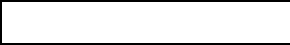 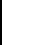 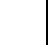 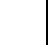 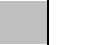 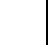 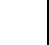 2  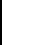 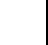 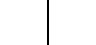 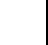 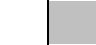 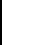 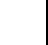 3  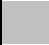 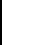 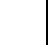 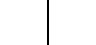 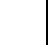 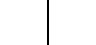 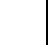 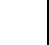 4  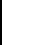 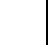 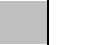 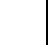 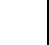 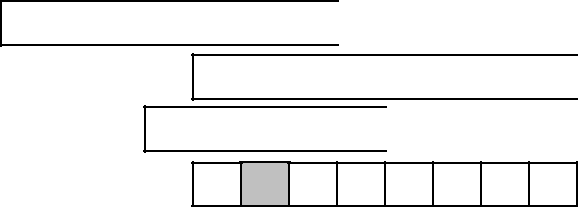 5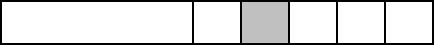 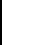 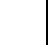 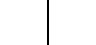 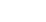 7  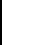 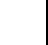 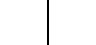 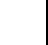 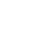 8  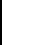 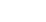 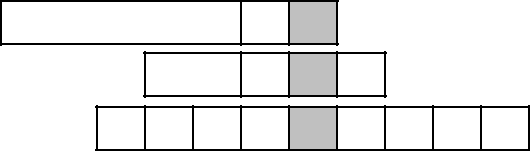 9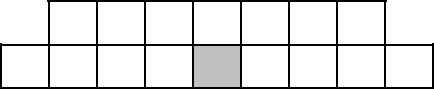 10 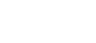 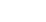 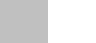 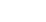 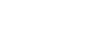 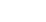 11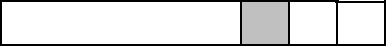 12 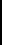 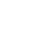 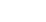 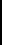 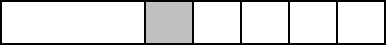 13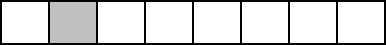 14Определение________________________________________________________________________________________________________________________22Комментарий. На выполнение заданий этого типа отводится 7―15 минут в зависимости от сложности задания и количества элементов ответа.23Работа с иллюстративным рядом11. Группировка приведѐнных изображений по определѐнным признакам Пример:Автор иллюстрированного словаря по обществознанию предложил редактору иллюстрации, наглядно представляющие те или иные понятия, но забыл дать подписи, определения и примеры употребления этих понятий.3.1. Определите, какое понятие иллюстрирует каждый ряд изображений, и дайте его определение.3.2. Приведите пример употребления данных понятий, составив предложения, включающие их.I.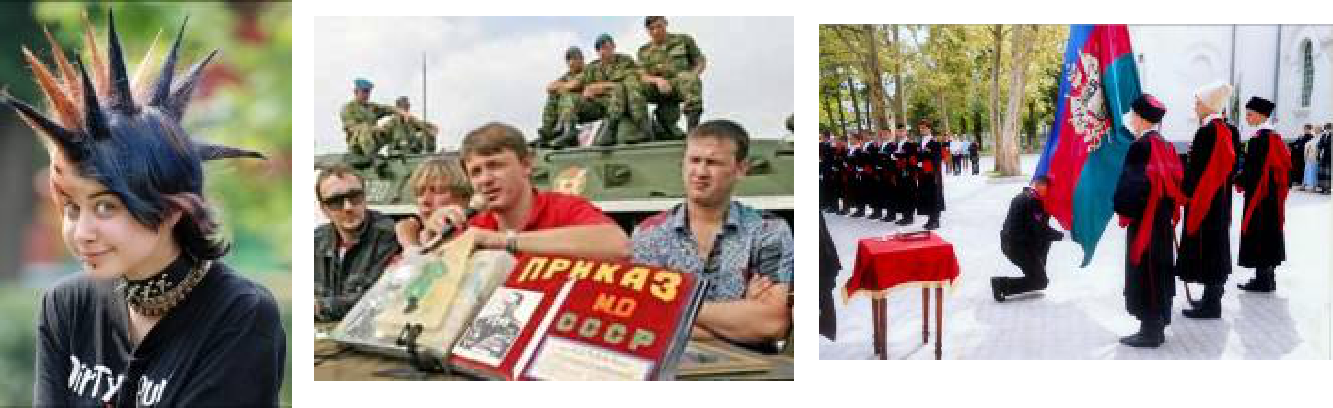 II.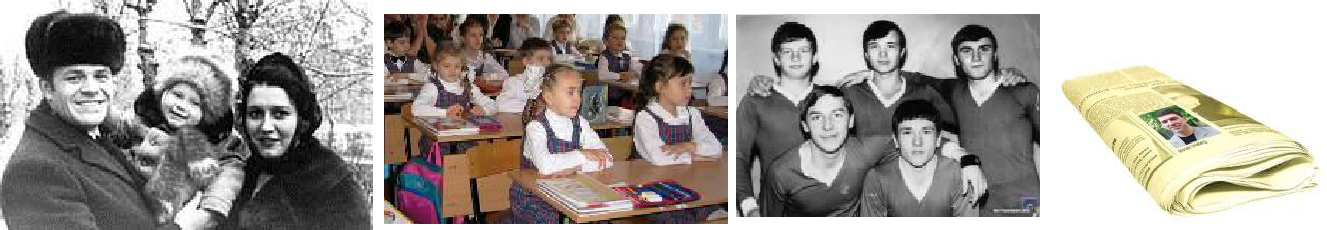 Комментарий. На выполнение заданий этого типа отводится 7―10 минут в зависимости от сложности сопоставления и количества элементов ответа.2412. Задания культурологической тематики в олимпиадах по обществознаниюРеализация деятельностного подхода в олимпиадных заданиях предполагает формирование «нового взгляда» на привычный и неосознаваемый элемент окружающего человека культурного мира. Именно для реализации этой цели в структуру заданий включены задания культурологического содержания.Это позволяет также активизировать внимание участников к окружающим культурным пространствам (библиотекам, университетам, театрам, музеям, мемориальным местам и объектам городской инфраструктуры и т. п.) как пространствам практической жизни в экономическом и социально-политическом измерении, отразить региональную специфику заданий, определить их гражданскую позицию.Поэтому муниципальный этап олимпиады рекомендуется проводить с акцентом на материал истории институтов культуры («институтов духовной сферы общества») конкретного региона, включая вопросы из истории религий и вопросы по этике.Например, можно предложить тестовое задание, включающее не менее 3 и не более 5 изображений социальных институтов или практик, культурных приспособлений, технических средств и инструментов, применяемых в различные эпохи в одном и том же виде практической деятельности, символы и знаки и т. д., где присутствует одно изображение, выпадающее из общего ряда. В этом случае школьнику будет необходимо:узнать и записать название того, что изображено;описать изображѐнную практику или значение символа (знака);определить основание классификации (что общего у всех изображений и/илизнаков).Главным критерием при отборе содержательного материала для заданий этого типа является доступность изображения, его повседневный характер.Пример:Ниже даны изображения архитектурных сооружений. Распределите их в две группы (три и четыре сооружения), поясните и обоснуйте классификацию. Среди представленных изображений одно является исключительным, определите его и объясните, почему вы так думаете.25А.   Б.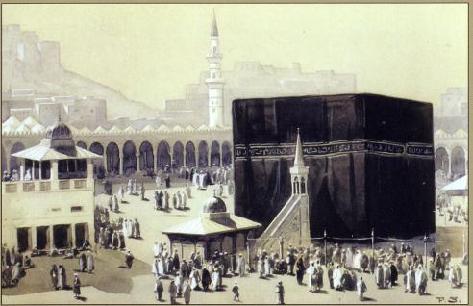 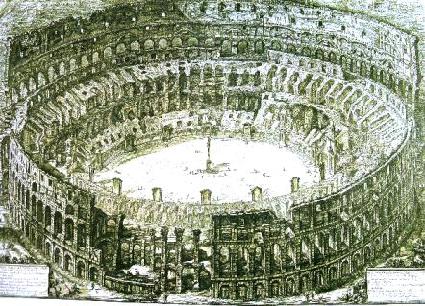 В.    Г. 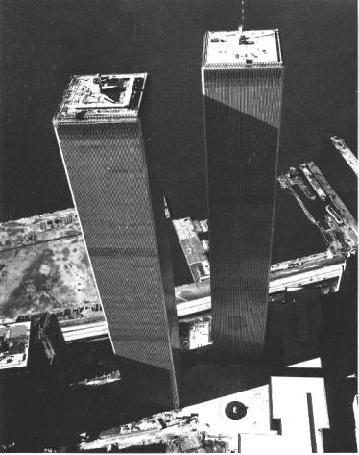 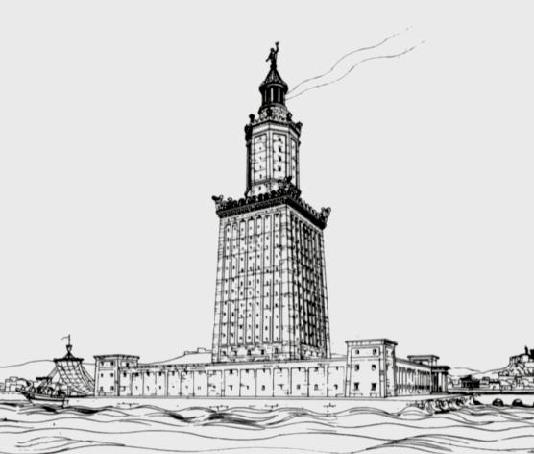 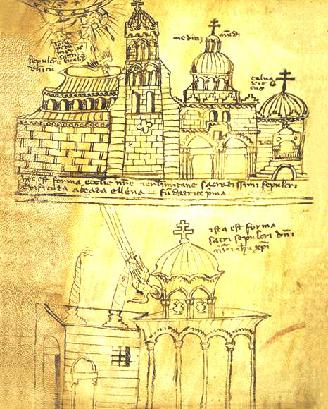 Д.   Е.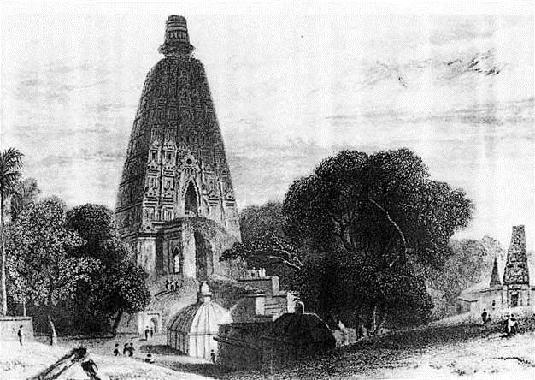 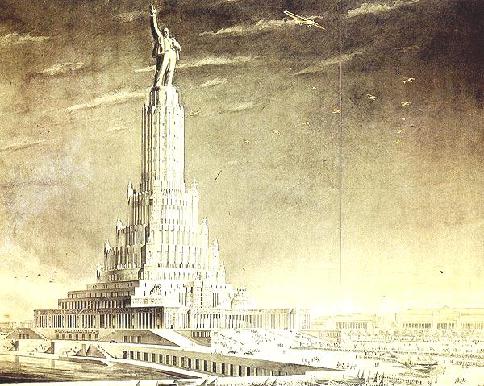 Ж.2613. Работа с картойПример:На карте изображен социальный процесс, характерный для современного мира. По какому признаку объединены выделенные на карте государства?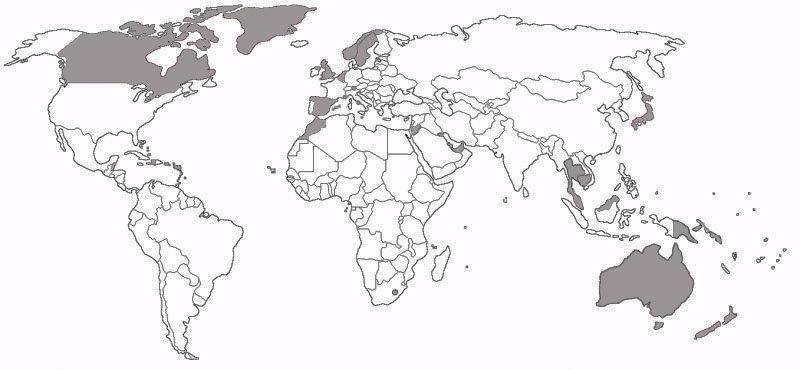 Комментарий. На выполнение заданий этого типа отводится 5―10 минут в зависимости от сложности анализа изображения и количества элементов ответа.Работа со схемами14. Составление схемы отношений обществоведческих понятий Пример:Отношения	между	понятиями	в	логике	принято	изображать	круговымисхемами Л. Эйлера.Понятия могут быть: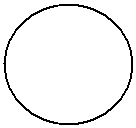 1) равнозначными:	квадрат	(А)	есть	равностороннийпрямоугольник (В);	АВпересекающимися:  спортсмены (А) и студенты (В);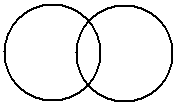 А	В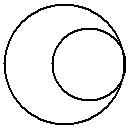 подчинѐнными: рыба (А) и щука (В);Асоподчинѐнными: сосна (А) и берѐза (В) – это деревья (С).В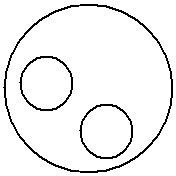 САВ27помощью круговых схем Эйлера изобразите отношение между следующими понятиями, внеся в круги их буквенные обозначения:деятель изобразительного искусства (А), деятель античного изобразительного искусства (В) , скульптор (С), гений (D), «титаны эпохи Возрождения» (E).15. Заполнение пропусков в предложенных схемах Пример:Заполните схему.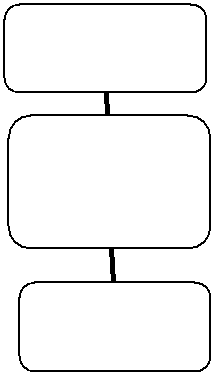 Общая...Предельная16. Работа с диаграммойПример:Представленные на диаграмме данные отражают ситуацию в одной стране в начале и в конце года. Проанализируйте их. Понятия, обозначающие категории населения, показанные на диаграмме, употребляются в классическом значении.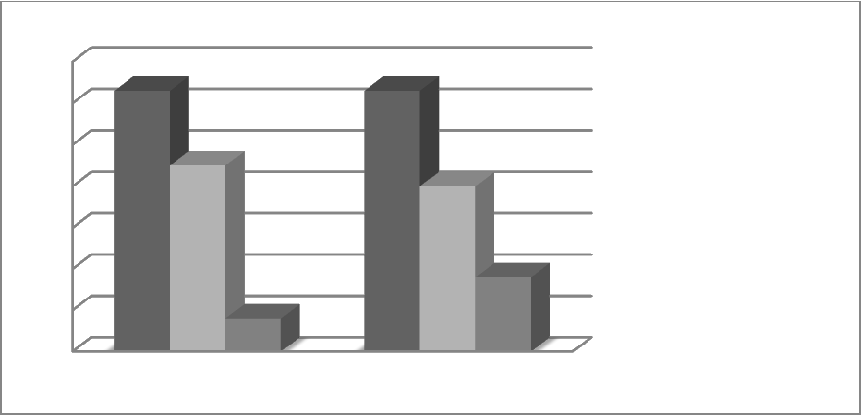 Какая тенденция прослеживается при анализе диаграммы?Вследствие какого экономического процесса может возникнуть подобная тенденция?Комментарий. На выполнение заданий этого типа отводится 5―10 минут в зависимости от сложности задания и количества элементов ответа.28Работа с текстовыми и другими источниками социальной информации17. Анализ обществоведческого текстаПример:Познакомьтесь с фрагментом заметки судьи Конституционного суда РФ К. С. Гаджиева в периодической печати. Кратко ответьте на сформулированные ниже вопросы.«Опубликованы результаты опросов общественного мнения, показавшие, что авторитет судебной власти находится в критической зоне. Президент России признал, что коррупция поразила судебную и правоохранительную сферы, и авторитет российского суда надо защищать. Обострѐнное чувство справедливости – вот чем должен обладать судья наряду с высокой квалификацией в области права. По всей видимости, требуется публичное обсуждение всем судейским сообществом стандартов поведения судьи. Я не вижу ничего плохого в том, что судья будет «опутан» сетью из тысяч прецедентов – стандартов поведения. Их надо публиковать в сборниках, доступных и для каждого судьи, и для всего общества. Наконец, самая болезненная для судей проблема – упрѐки в том, что они живут, что называется, не по средствам. Наверное, не всегда надо полагаться только на заботу законодателя. Вспомним, что в соответствии с Конституцией органы судебной власти самостоятельны. И это один из великих конституционных принципов. Думаю, что необходимо поставить вопрос о том, как обеспечить эту самостоятельность. Почему бы не принять решение о введении публичности информации о доходах и имуществе судей? Решение может быть принято в порядке саморегуляции самими судьями, добровольно».К каким видам социальных норм относятся те, которые предлагает ввести автор?Почему введение подобных норм среди судей приобретает особую общественную значимость?Как связаны введение подобных норм и реализация упоминаемого автором конституционного принципа?Комментарий. На выполнение заданий этого типа отводится 10―15 минут в зависимости от сложности текста и количества элементов ответа.2918. Заполнение пропусков в обществоведческом тексте Пример:Вставьте вместо пропусков порядковые номера соответствующих слов из приведѐнного списка. Слова в списке даны в именительном надеже, единственном числе. Обратите внимание: в списке слов и сочетаний слов больше, чем пропусков в тексте!Большое распространение в ___ получила классификация, выделяющая в зависимости от оснований и условий приобретения __ членства кадровые и __ партии. Первые отличаются тем, что они формируются вокруг группы политических, а основой их строения является комитет активистов. Кадровые партии формируютсяобычно	«сверху»	на	базе	различных	__	фракций,	объединений	партийнойбюрократии. Такие партии обычно активизируют свою деятельность только во время__.	Другие	партии	представляют	собой	централизованные,	хорошодисциплинированные организации. Большое значение в них придаѐтся __ единству членов партии. Такие партии чаще всего формируются «снизу», на основе профсоюзных и иных __ движений, отражающих интересы различных социальных.19. Составление плана ответаПример:Представьте, что вам необходимо выступить в классе с сообщением на тему «Уважения все возрасты достойны». Составьте план своего рассказа. Он должен содержать не менее трѐх пунктов.20. Аргументация выбранной позицииВыберите высказывание, которое, по-вашему, наиболее верно характеризует такую черту человека, как самостоятельность. Приведите два примера, подтверждающие вашу точку зрения.Человек становится взрослым и самостоятельным, когда начинает сам принимать решения и чувствовать за них ответственность.30Человек становится самостоятельным, когда приобретает собственный взгляд на окружающий мир, но при этом прислушивается к советам и рекомендациям, если у него возникают сомнения.Комментарий. На выполнение заданий этого типа отводится 5―12 минут в зависимости от сложности текста и количества элементов ответа.Обществоведческие задачи21. Правовая задачаюридическую консультацию обратился четырнадцатилетний Антон с просьбой разъяснить ему, как поступить в следующей ситуации. Его родители при вступлении в брак оставили свои добрачные фамилии. При рождении ему была присвоена фамилия отца, на которую он получил паспорт. В настоящее время его отец осуждѐн за совершение тяжкого преступления и отбывает наказание.1) Может ли он изменить свою фамилию на фамилию матери?____________________________________________________________Куда ему следует обратиться с такой просьбой?____________________________________________________________22. Экономическая задачаВключение экономических задач в систему олимпиадных заданий позволяет определить уровень овладения экономическими категориями, навыки, мотивацию и уверенность, необходимые для принятия эффективных решений в разнообразных экономических ситуациях, а также возможности участия в экономической жизни общества.Экономические задачи, которые можно предлагать для решения участникам муниципального этапа олимпиады, должны отражать реально возникающие в жизни человека и общества экономические ситуации. При их составлении целесообразно учитывать региональную специфику.Если экономические задачи требуют развѐрнутого пояснения ситуации, то в условии задачи должно быть указано на необходимость использования экономических терминов и понятий при еѐ выполнении.3122.1. «Условия работы врача в поликлинике гораздо приятнее, чем условия работы водителя городского автобуса. Поэтому найдѐтся больше желающих работать врачом, нежели желающих работать водителем. Высокая конкуренция на рынке врачей снизит их среднюю заработную плату; наоборот, поскольку желающих пойти работать водителем будет мало, работодатель будет вынужден увеличивать заработную плату, чтобы таким образом компенсировать неудобства работы, чтобы всѐ-таки привлечь на неѐ кого-то».Найдите ошибку в рассуждении. Объясните, используя экономические аргументы,чѐм она состоит.________________________________________________________________________________________________________________________________________________________________________________________________________________________________________________22.2. Функция спроса на труд имеет вид Ld = 100 — W, где Ld — величина спроса на труд, а W — ставка заработной платы. Предложение труда задано функцией Ls = W — 20, где Ls — величина предложения труда. Правительство установило минимальную заработную плату, равную 80.Чему будет равна занятость после введения закона о минимальной заработной плате? Приведите решение.____________________________________________________________________________________________________________________________________________________________________________________23. Логические заданияМесто логических заданий в олимпиадах по обществознаниюВключение логических заданий в олимпиады по обществознанию обусловлено тремя важными обстоятельствами.Во-первых, знание общих принципов и законов рационального мышления является неотъемлемым требованием при изучении темы «Познание», которая входит в курс обществознания как важная содержательная часть.Во-вторых, базисные логические знания и навыки (умение выделять существенное, абстрагироваться от второстепенного, строить непротиворечивые, последовательные и убедительные рассуждения, давать грамотные определения и пр.) входят в ядро методологии общественных наук, и без них невозможно представить себе никакое рациональное исследование общества.32В-третьих,  логические  задания  обладают  большим  методическим  потенциаломчасти обнаружения, применения и развития навыков нестандартного, эвристического мышления, что очень важно при проведении олимпиад и конкурсов среди школьников.Следует отметить, что под логическими заданиями имеются в виду вовсе не задачи и упражнения, сформулированные в искусственных языках каких-либо формальных теорий. Требовать от школьника знания подобных теорий и владения их техническим аппаратом было бы чрезмерно. Достаточно того, чтобы он умел грамотно рассуждатьестественном языке в предложенных ему обществоведческих терминах и применять абстрактные рациональные принципы и приѐмы к конкретным познавательным ситуациям. Однако эффективно проверить навыки рационального мышления в рамках одних только содержательных заданий по различным темам курса обществознания не представляется возможным, поскольку выделить формальные логические компетенции из ответов на содержательные задания крайне трудно (в отличие от самих ответов, способы рассуждения, применяемые школьником, часто остаются неартикулированными и неотрефлексированными).связи  с  этим  весьма  насущной  оказывается  необходимость  в  заданиях,нацеленных на проверку преимущественно формальной стороны интеллектуальной познавательной деятельности на предмет еѐ соответствия общим идеалам рационального мышления: ясности, чѐткости, обоснованности и последовательности. Именно такие задания мы и будем в дальнейшем называть логическими.Требуемые знания и связь с другими дисциплинамиПри разработке и проверке логических заданий в рамках олимпиад по обществознанию следует учитывать структуру и содержание общеобразовательных и профильных программ, по которым обучаются их участники. Несмотря на отсутствие отдельного предмета «Логика», логические знания и компетенции должны вырабатываться у школьников в рамках многих учебных курсов. Среди точных наук в этом отношении следует выделить алгебру (метод абстрактного символического представления знаний), геометрию (аксиоматический метод, понятие доказательства), информатику (понятие алгоритма, базовая алгебра логики, основы комбинаторики). Среди гуманитарных дисциплин, помимо собственно курса обществознания, стоит опираться на историю (системный подход, модельное мышление), русский язык и литературу (культура речи, основы риторики).Для учеников 8–9 классов достаточно понимать общие правила рационального метода, разработанные ещѐ Декартом (исходить только из очевидного, разбивать сложную33проблему на простые вопросы, переходить от известного к неизвестному, не оставлять пробелов в рассуждениях), знать отличия эмпирического уровня познания от теоретического, индукции от дедукции и т. д.Для учеников 10–11 классов приветствуется знание основных форм и приѐмов интеллектуальной познавательной деятельности, а также базовых логических законов (тождества, непротиворечия, исключѐнного третьего) и способов доказательства (прямое рассуждение, рассуждение от противного, метод разбора случаев и т. д.).Рекомендации по разработке заданий по логикеТипы заданий могут варьироваться в широких пределах. Наиболее распространѐнными являются:задания на понимание логической формы (связанные с умением правильно определять число отрицаний в высказывании, различать логический смысл союзов (и/или,если/только если), кванторов (все/некоторые) и модальных операторов (необходимо/возможно, разрешено/запрещено) и т. д.);задания  на  выведение  правильного  заключения  из  предложенных  посылок(они могут быть как открытыми, так и закрытыми);задания на установление соответствия (где, исходя из заданной на множестве объектов системы свойств и отношений («старше», «моложе», «начальник», «коллега», «отец» и т. д.), необходимо определить, кто есть кто);задания с рекурсивными условиями (когда одни высказывания ссылаются на другие, другие — на третьи и т. д., что приводит к возникновению сложной системы логических взаимозависимостей между сравнительно простыми по своему содержанию высказываниями);задания на нестандартное мышление (содержащие какой-либо логический подвох, который требуется выявить, или стереотип, который следует преодолеть);задания на когнитивное моделирование (предполагающие умение не только строить собственные рассуждения «от первого лица», но и одновременно моделировать рассуждения других участников познавательной ситуации, их представления о том, что кому из них известно и т. д., например, классические задачи про «чумазых детей» или«мудрецов в колпаках»).Уровень сложности зависит от этапа олимпиады и возраста участников. По уровню сложности могут отличаться друг от друга не только сами типы заданий (в предыдущем пункте перечисление построено по принципу возрастающей сложности), но и частные случаи заданий каждого типа между собой. Варьировать уровень сложности можно путѐм34изменения числа неизвестных, сокращения или увеличения количества условий, использования логических «подсказок» и «намѐков». Рекомендуется преимущественно использовать задания, решение которых у школьника в среднем должно занять 10–15 минут.Структура задания включает в себя три-четыре части:формулировка условий;иллюстративный материал (если в нѐм есть необходимость);формулировка вопроса (вопросов);формулировка требований к оформлению ответа (ответов).Требования к составлению и оформлению заданийУсловия задания должны описывать реальную или воображаемую познавательную ситуацию, в которой школьнику необходимо сориентироваться и дать правильные ответы на поставленные вопросы.Формулировка условий задания не должна превышать 150 слов (оптимальный объѐм: 50–100 слов).Информация, содержащаяся в условиях, должна быть полной (фиксировать все те особенности заданной познавательной ситуации, которые необходимы для решения задания), ясной (следует избегать неопределѐнных и многозначных формулировок, допускающих вольную или невольную подмену значения) и чѐткой (она должна быть структурирована кратким и удобным для понимания образом, не содержать повторов и чрезмерно сложных с синтаксической точки зрения конструкций).Допускается использование в условиях задания избыточной информации, если составитель задания преследует цель проверить умение школьника самостоятельно выделять существенные данные и отвлекаться от несущественных.В качестве иллюстративного материала могут использоваться блок-схемы, таблицы, диаграммы — любые наглядные способы передачи информации, которые помогают более быстрому и правильному восприятию условий задания.Сложность иллюстративного материала не должна превышать сложности самого задания; используемый язык визуализации (стрелки, символы, фигуры и пр.) не должен требовать от ученика каких-либо специальных знаний или навыков интерпретации.Иллюстративный материал не должен содержать явных или скрытых подсказок к решению задания, благодаря которым правильный ответ можно было бы узнать напрямую, без использования интеллектуальных средств.35Вопросы задания должны быть сформулированы чѐтко, ясно и не содержать ложных пресуппозиций: например, не следует спрашивать: «Кто победит на выборах — кандидат А или кандидат В?», если правильный ответ заключается в том, что они оба проиграют (исключения составляют задания, в которых главной целью является как раз проверка умения школьника «погашать» ложные пресуппозиции и разоблачать некорректно поставленные вопросы).Требования к оформлению ответов должны содержать информацию о том, что именно считается ответом (если это эксплицитно не сформулировано в самих вопросах), требуется ли к этим ответам обоснование (и если да, то в каком объѐме), допустимы и необходимы ли какие-то дополнительные примечания со стороны ученика (например: «Ответьте на вопрос …, обоснуйте свой ответ…, приведите примеры…» и т. д.).24. Описание социального явления на основе анализа текстовых и статистических данныхЗадание представляет собой научное описание социального явления, включающего текстовые и статистические данные (последние могут быть представлены таблицами, графиками, диаграммами). Цель задания ― оценить понимание участником особенностей социального познания, а именно сбора, анализа и изложения социальных фактов научными методами, как общенаучными, так и преимущественно описываемыми как социологические.Задание включает несколько вопросов, направленных на оценку следующих компетенций, проявляющихся в том, что участник способен:использовать знания о методах эмпирических исследований для оценки достоверности, надѐжности информации о социальных фактах;выделять социальные группы, тенденции и закономерности социальной жизни на основе анализа статистической информации;распознавать обществоведческие понятия и их определения, признаки, аспекты;интерпретировать изложение фактов с точки зрения теорий социологии, политологии и других философских концепций.Группа компетенций 1 подразумевает знание и понимание особенностей и ограничений таких методов эмпирических исследований, как массовый опрос, экспертный опрос, интервью, наблюдение, вторичный анализ данных; различение характера данных, собираемых в исследовательских целях и в целях официальной статистики. Необходимознание понятий: генеральная совокупность, выборочная совокупность, репрезентативность, статистическая погрешность.36Группа компетенций 2 включает умение обобщать данные, выделять общие существенные признаки, сравнивать опросные данные для конкретной группы со средними значениями для выборки в целом, корректно излагать получаемые выводы.Группа компетенций 3 основана на владении обществоведческими понятиями, предполагает вопросы на интерпретацию (определение) даваемых в предложенномзадании тексте понятий, классификаций, узнавание в тексте признаков/аспектов обществоведческих понятий, классификаций (называние соответствующих терминов и их аспектов).Группа компетенций 4 у участников 9 класса проверяется частично, на более глубоком уровне проверяется в заданиях для 10―11 классов. Предполагает знание основных теорий в различных разделах обществознания, их ключевых понятий и положений. На этой основе демонстрируются способности узнавать в тексте положения и аргументы, характерные для конкретных обществоведческих теорий; называть эти теории и их авторов; использовать обществоведческие теории для объяснения социальных фактов.Для	составления	задания	используются	статьи,	опубликованные	всоциологических журналах, главы монографий, содержащие текстовую информацию и статистические данные; либо составитель комбинирует теоретический текст с выдержками из социологических исследований, публикуемых, например, такими социологическими службами, как ВЦИОМ, ФОМ и др. При необходимости в зависимости от содержания текста и особенностей описываемого в нѐм явления комбинируются данные из различных подобных источников. В текстовом фрагменте возможны и иногда необходимы пропуски, замена терминов, перефразирование. Изменение значений количественных показателей, их пересчѐт во фрагментах статистики не допускается, возможно лишь сокращение целых столбцов и строк данных, ответов на отдельные вопросы, если эта информация избыточна с точки зрения содержания задания и изъятие этих фрагментов не влечѐт утраты корректности и достоверности данных.зависимости от характера текста, его терминологической и смысловой нагруженности объѐм текстового фрагмента может варьироваться от 1000―1200 слов(описательный текст) до 400―600 слов (сложный теоретический текст). Текст должен давать представление об описываемом социальном явлении и давать возможность задать предполагаемые заданием вопросы. Формат и объѐм статистических материалов определяются особенностями выбранных источников и содержанием вопросов.37Необходимо учитывать проектируемый размер ответов, что влияет на трудоѐмкость и время выполнения задания. Нежелательно, чтобы более чем в одном задании требовалось выписывать значительные фрагменты текста или приводить подробное описание статистических данных.ЭссеЭссе по обществознанию представляет собой творческое изложение точки зрения участника олимпиады по конкретной проблеме, указанной в выбранной теме. Участник должен кратко изложить свой взгляд на проблему и обосновать его, обратившись к соответствующим обществоведческим терминам и понятиям, теоретическим положениям и выводам, а также к фактам, почерпнутым из социального или личного опыта.Эссе относится к заданиям, которые, с одной стороны, могут успешно выполнить лишь те, кто освоил содержание обществоведческого курса на высоком уровне, а с другой – позволяют выявить этот высокий уровень и с достаточной степенью убедительности утверждать, что данный участник:знает основные обществоведческие термины, распознаѐт их в различном контексте и правильно использует в письменной речи;умеет сравнивать социальные объекты, выявлять их отличие от всех других и сходство определѐнного объекта с родственными;способен характеризовать социальные объекты и процессы, раскрывать свойственные им значимые признаки;объясняет социальные явления и процессы, раскрывает их устойчивые существенные связи, как внутренние, так и внешние;приводит собственные примеры, поясняет, аргументированно раскрывает теоретические положения и социальные нормы на соответствующих фактах;даѐт оценку социальных объектов и процессов, высказывает суждения об их ценности, уровне или назначении.Примерные темы эссе (9―11 классы)Гармония человека и природы недостижима в современном мире.Социальное равенство возможно.Проблема отцов и детей преодолима.Всѐ не так легко, как кажется.Истина ничуть не страдает от того, если кто-либо еѐ не признаѐт.38В политике средство важнее цели.Всякое преступление так или иначе будет наказано.Всегда хотят купить то, что осталось в одном экземпляре.СИСТЕМА ОЦЕНИВАНИЯ ОЛИМПИАДНЫХ ЗАДАНИЙПредлагается считать, что весь комплект заданий на муниципальном этапе может оцениваться исходя из общего числа баллов — 100. Например, 60 баллов – первая часть и 40 баллов – эссе. При этом различные задания должны приносить участнику разное количество баллов в зависимости от их сложности.Целесообразно исходить из позиции: один элемент ответа – 1 балл. В случае если позиция ответа представляется сложной, еѐ оценивание может быть вариативно.Например:полностью верный ответ – 3 балла;частично верный ответ, в котором отсутствует один-два элемента ответа, ― 2 балла;ответ, содержащий только один-два требуемых элемента ответа, ― 1 балл;неверный ответ – 0 баллов.ключах нужно чѐтко прописать, на основании каких критериев участник получает за каждое задание максимальный балл, часть возможных баллов или ноль.Примеры:Логическая задача«Редактор». Редактор газеты назвал клеветой заявление о том, что он не отказывается отрицать ложность информации, опубликованной в последнем номере.Означает ли это, что он подтверждает истинность этой информации? Обоснуйте свой ответ.Раскройте смысл понятия «клевета»Ответ:Нет, не означает. (1 балл)Обоснование: отрицаний 5, значит, при сокращении одно останется. (1 балл) Редактор газеты назвал клеветой заявление о том, что он не отказываетсяотрицать ложность информации, опубликованной в последнем номере.Клевета (1 балл) — это распространение заведомо ложных сведений, порочащих честь и достоинство другого лица или подрывающих его репутацию (2 балла ―39за приведение полного юридического определения, 1 балл – за частичное юридическоеопределение).Всего: 5 баллов.Примерные критерии оценивания сочинения-эссеПонимание темы и соответствие ей содержания работы.Если тема не понята автором или проинтерпретирована совершенно неправильно (грубо проигнорировано объективное содержание темы), остальные критерии при проверке данной работы могут не учитываться и за все эссе выставляется либо 0 баллов, либо (по решению жюри) не более 5 баллов за всю работу.Владение теоретическим и фактическим материалом по теме.случае если анализ проведѐн исключительно на повседневно-житейском уровне или при наличии в работе не относящихся к теме фрагментов текста или примеров по данному критерию ставится 0 баллов.3. Логичность авторского текста (обоснованность, непротиворечивость рассуждений, отсутствие пробелов в аргументации).Общая гуманитарная эрудиция (знание социальных фактов и их уместное использование; творческий подход к ответу на вопросы, оригинальность мышления).Культура  письма:  связность,  системность,  последовательность  изложения,грамотность речи.Каждый критерий может быть детализирован.Общая сумма баллов – 40.Среди особенностей предмета «Обществознание» следует отметить дискуссионность в содержании и подаче материала, требующей учѐта возможности и целесообразности высказывания участниками олимпиады собственной позиции, которая может расходиться со взглядами членов жюри, при оценивании части заданий. В том случае, когда высказанная участником позиция не выходит за рамки научных представлений и общепризнанных моральных норм, она должна восприниматьсяуважением и должны оцениваться уровень еѐ подачи, научность и грамотность приведения аргументов и др. Следовательно, необходимо принимать как правильные ответы такие из них, которые даны не по предложенному эталону, сформулированы иначе, но верны по сути. Поэтому критерии оценивания могут корректироваться и уточняться в ходе собственно проверки работ участников олимпиады.40Критерии проверки и оценивания выполненных заданий должны быть:гибкими (необходимо учитывать возможность различных путей и способов решения);дифференцированными (несмотря на различия в способах решения, следует выделить его инвариантные этапы или компоненты и оценивать выполненное задание не по принципу «всѐ или ничего», а пропорционально степени завершѐнности и правильности решения);обозначенными (следует чѐтко указать, за какую часть/уровень/степень решения сколько баллов начисляется участнику).Согласно Методическим рекомендациям жюри школьного и муниципального этапов рекомендовано при оценивании олимпиадных работ каждую из них проверять двум членам жюри с последующим подключением дополнительного члена жюри (председателя) при значительном расхождении оценок тех, кто первоначально проверил работу. Это особенно важно при обращении к творческим заданиям, требующим развѐрнутого ответа (например, оппонирование тексту и эссе).Предметно-методическая комиссия обеспечивает проведение олимпиады не только соответствующим комплектом заданий, но и системой их оценивания.Все задания олимпиады выполняются на бланках.Соотношение времени, отводимого на I и II части работы в 9–11 классах, является ориентировочным. Участники распределяют время своей работы самостоятельно.МАТЕРИАЛЬНО-ТЕХНИЧЕСКОЕ ОБЕСПЕЧЕНИЕ ШКОЛЬНОГОМУНИЦИПАЛЬНОГО ЭТАПО ОЛИМПИАДЫЭто обеспечение включает в себя:проветриваемые помещения, в которых:проведена уборка с использованием дезинфицирующих средств;обеспечена рассадка участников с соблюдением социальной дистанции (не менее 1,5 м);учитываются иные санитарно-эпидемиологические требования в условиях распространения новой коронавирусной инфекции (COVID-19)1;Постановление Главного государственного санитарного врача Российской Федерации от 30.06.2020 г. №«Об утверждении санитарно-эпидемиологических правил СП 3.1/2.4 3598-20 «Санитарно-эпидемиологические требования к устройству, содержанию и организации работы образовательныхорганизаций	и	других	объектов	социальной	инфраструктуры	для	детей	и	молодѐжи	в	условиях41­ в	случае	проведения	школьного	и	муниципального	этапов	олимпиадыиспользованием информационно-коммуникационных технологий:рабочие места, оборудованные компьютерами;в случае традиционной формы проведения школьного и муниципального этапов олимпиады:оргтехнику  (компьютер,  принтер,  копир)  и  бумагу  для  распечатки  заданий,авторучки;комплект заданий для каждого участника;листы для черновиков для любой формы проведения туров.Для участников с ОВЗ необходимо подготовить отдельные аудитории:участники с нарушением зрения работают в отдельной аудитории;участники с нарушением опорно-двигательного аппарата работают в аудитории,которая расположена на первом этаже и надлежащим образом оборудована, олимпиадная работа может ими выполняться на компьютере, не имеющем выхода в Интернет.Участников с ОВЗ могут сопровождать ассистенты, оказывающие им необходимую техническую помощь с учѐтом их индивидуальных возможностей, помогающие им занять рабочее место, передвигаться, прочитать задание.ПЕРЕЧЕНЬ СПРАВОЧНЫХ МАТЕРИАЛОВ, СРЕДСТВ СВЯЗИЭЛЕКТРОННО-ВЫЧИСЛИТЕЛЬНОЙ ТЕХНИКИ, РАЗРЕШЁННЫХИСПОЛЬЗОВАНИЮ ВО ВРЕМЯ ПРОВЕДЕНИЯ ШКОЛЬНОГОМУНИЦИПАЛЬНОГО ЭТАПОВ ВСЕРОССИЙСКОЙ ОЛИМПИАДЫ ШКОЛЬНИКОВ ПО ОБЩЕСТВОЗНАНИЮУчастник может взять с собой в аудиторию письменные принадлежности.Во время туров участникам запрещается пользоваться справочной литературой, собственной бумагой, электронными средствами связи. За нарушение указанных требований участники олимпиады должны быть отстранены от дальнейшего участия в школьном или муниципальном этапе олимпиады. Проведение туров рекомендуется фиксировать с помощью средств видеозаписи.распространения новой коронавирусной инфекции (COVID-19)» (зарегистрировано 03.07.2020 г. за № 58824).42а) ЛитератураАвтономов В. С. Экономика (базовый уровень). Учебник. 10―11 классы. ― М.:Вита-Пресс, 2020 (или любое другое издание).Арбузкин А. М. Обществознание: Учеб. пособие. В 2 т.― М.: Зерцало-М, 2017 (или любое другое издание).Асоян Ю., Малафеев А. Открытие идеи культуры. Опыт русской культурологии середины XIX — начала ХХ в. — М., 2000. — С. 29―61. — [Электронный ресурс]. URL:Барабанов В. В., Насонова И. П.Обществознание. 6 класс. ФГОС/Под общ. ред.акад. РАО Г. А. Бордовского. ― М.: Вентана-Граф, 2019 (или любое другое издание).Боголюбов Л. Н., Виноградов Н. Ф., Гордецкая Н. И. и др. Обществознание.5 класс: Учебник для общеобразоват. организаций с онлайн-поддержкой. ФГОС/Под ред.Л. Н. Боголюбова, Л. Ф. Ивановой. — М.: Просвещение, 2019 (или любое другое издание).Боголюбов Л. Н., Виноградова Н. Ф., Городецкая Н. И. и др. Обществознание.6 класс: Учебник для общеобразоват. организаций с онлайн-поддержкой. ФГОС /Под ред.Л. Н. Боголюбова, Л. Ф. Ивановой. — 2-е изд. — М.: Просвещение, 2020 (или любое другое издание).Боголюбов Л. Н., Аверьянов Ю. И., Городецкая Н. И. и др. Обществознание.10  класс:  Учебник  для  общеобразовательных  организаций.  Базовый  уровень.  ФГОС  /Под ред. Л. Н. Боголюбова, А. Ю. Лазебниковой. ― М.: Просвещение, 2020 (или любое другое издание).Боголюбов Л. Н., Аверьянов Ю. И., Городецкая Н. И. и др. Обществознание. 11 класс: Учебник для общеобразовательных организаций. Базовый уровень. ФГОС/Под ред. Л. Н. Боголюбова, А. Ю. Лазебниковой. — М.: Просвещение, 2020 (или любое другое издание).Боголюбов Л. Н., Аверьянов Ю. И., Кинкулькин А. Т. и др. Обществознание.10 класс: Учебник для общеобразовательных учреждений (профильный уровень)/ Под ред. Л. Н. Боголюбова, А. Ю. Лазебниковой, К. Г. Холодковского. — 6-е изд, дораб. — М.:Просвещение, 2019 (или любое другое издание).Боголюбов Л. Н., Городецкая Н. И., Иванова Л. Ф. и др. Обществознание. 8класс: Учебник для общеобразовательных организаций с онлайн-поддержкой. ФГОС /Под ред. Л. Н. Боголюбова, Н. И. Городецкой. — М.: Просвещение, 2020 (или любое другое издание).43Боголюбов Л. Н., Городецкая Н. И., Иванова Л. Ф. Обществознание. 7 класс:Учебник для общеобразовательных организаций с онлайн- поддержкой. ФГОС /Под ред.Л. Н. Боголюбова, Л. Ф. Ивановой. — М.: Просвещение, 2020 (или любое другое издание).Боголюбов Л. Н., Лукашева Е. А. Право. 11 класс. Учебник. Углублѐнный уровень. – М.: Просвещение, 2020.Боголюбов Л. Н., Матвеев А. И., Абросимова Е. Б. Право. 11 класс. Учебник.Углублѐнный уровень. – М.: Просвещение, 2019.Брехова  Ю.  В.,  Алмосов  А.  П.,  Завьялов  Д.  Ю.  Финансовая  грамотность:Материалы  для  учащихся.  10–11  классы  общеобразоват.  организаций.  —  М.:  ВАКО,2018. ―	[Электронный	ресурс].	URL:	https://fmc.hse.ru/10-11forms	(дата	обращения:11.05.2020).Грант  Джон.  Не  верю!  Как  увидеть  правду  в  море  дезинформации.  –  М.:Альпина Паблишер, 2017.Левицкий М. Л., Виленский В. М., Шейнин Э. Я. Экономика. 10 класс. Базовый и углублѐнный уровень. – М.: Просвещение, 2017.Левицкий М. Л., Виленский В. М., Шейнин Э. Я. Экономика. 11 класс. Базовый и углублѐнный уровень. – М.: Просвещение, 2017.Гидденс  Э.  Социология. При  участии  К.  Бердсолл/  Пер.  с  англ.  2-е  изд.,перераб.	и	доп.	―	М.:	Едиториал	УРСС,	2005.	―	[Электронный	ресурс].	URL:http://yanko.lib.ru/books/sociology/giddens-sociology-ru-a.htm (дата обращения: 11.05.2020).Грязнова А. Г., Думная Н. Н. Экономика: Учебник для 10―11 классов. — М.:Интеллект-центр, 2016.Доброхотов А.  Л., Калинкин А.  Т.  Культурология. —  М.:  Форум:  Инфра-М,2010. —	[Электронный	ресурс].	URL:	https://may.alleng.org/d/cult/cult077.htm	–	(датаобращения: 11.05.2020).Жданов П. Дебаты. Искусство побеждать. ―Новосибирск: Сиб. унив. изд-во,2009. ― [Электронный ресурс]. URL: http://www.debater.ru/Debate2.pdf - (дата обращения:11.05.2020).22.  История	философии: Учебник	для	вузов	/	Под	ред.	В. В. Васильева,А. А. Кротова	и	Д. В. Бугая.	—	М.:	Академический	Проект,	2005.	―	[Электронныйресурс].	URL:	http://yanko.lib.ru/books/philosoph/mgu-ist_filosofii-2005-8l.pdf	–	(датаобращения: 11.05.2020).Канеман Д. Думай медленно… решай быстро.  ― М.:  АСТ, 2016.44Киреев  А.  П.  Экономика:  интерактивный  интернет-учебник  для  10―11  кл.Базовый уровень. — М.: Вита-Пресс, 2020.Киреев  А.  П.  Экономика:  интерактивный  интернет-учебник  для  10―11  кл.Углублѐнный уровень. ― М.: Вита-Пресс, 2020.Конституция Российской Федерации. ― [Электронный ресурс]. URL: http://www.consultant.ru/document/cons_doc_LAW_28399/Котова О. А., Лискова Т. Е. Обществознание. 6 класс. Сферы. 1―11 классы. –М.: Просвещение, 2020.Котова О. А., Лискова Т. Е. Обществознание. 7 класс. Сферы. 1―11 классы. –М.: Просвещение, 2019.Котова О. А., Лискова Т. Е. Обществознание. 8 класс. Сферы. 1―11 классы. –М.: Просвещение, 2019.Котова О. А., Лискова Т. Е. Обществознание. 9 класс. Сферы. 1―11 классы. –М.: Просвещение, 2019.Левитин Д. Путеводитель по лжи. Критическое мышление в эпоху постправды. ― М. : Манн, Иванов и Фербер, 2018.Липсиц И. В. Экономика: история и современная организация хозяйственной деятельности: Учебник для 7―8 кл. общеобразовательных учреждений (предпрофильная подготовка). — М.: Вита-Пресс, 2018.Липсиц И. В., Чечевишников А. Л., Корецкий В. А. Экономика. Основы экономической политики. 9 класс: Учебник. – М.: Вита-Пресс, 2020.Липсиц И. В. Экономика. Базовый уровень. — М.: Вита -Пресс, 2020 (или любое другое издание).Марченко М. Н. Теория государства и права. — М.: Проспект, 2019 (или любое другое издание).Обществознание. Глобальный мир в XXI веке: 11 класс: Учебник для учащихся общеобразовательных учреждений. Под ред. Л. В. Полякова, В. В. Федорова,К. В. Симонова. — М., 2008.Организация государственной власти в России и зарубежных странах: Учебно-методический комплекс / С. А. Авакьян, А. М. Арбузкин, И. П. Кененова и др.; рук. авт. кол. и отв. ред. С. А. Авакьян. ― М.: Юстицинформ, 2014. [Электронный ресурс]. URL: http://www.consultant.ru/edu/student/download_books/book/avakian_sa_arbuzkin_am_kenenov a_ip_organizacija_gosudarstvennoj_vlasti_v_rossii_zarubezhnyh_stranah/ – (дата обращения: 11.05.2020).45Певцова Е. А. Право: основы правовой культуры: Учебник для 10 класса общеобразовательных организаций. Базовый и углублѐнный уровень. В 2 ч. – М.: Русское слово, 2019.Певцова Е. А. Право: основы правовой культуры: Учебник для 11 класса общеобразовательных организаций. Базовый и углублѐнный уровень. В 2 ч. ― М.:Русское слово, 2020.Пер Монсон. Лодка на аллеях парка. — М., 1995. ― [Электронный ресурс].URL: http://socioline.ru/pages/monson-lodka-na-alleyah-parka – (дата обращения: 11.05.2020).Политология: Учебник / А. Ю. Мельвиль [и др.]. ― М.: Московский государственный институт международных отношений (Университет) МИД России:Велби: Проспект, 2013.Ростовцева Н. В., Литинский С. В. Теория государства и права. Подготовкаолимпиадам по праву: Учебно-практ. пособие. – М.: Русская панорама, 2020.Салыгин Е. Н. Основы правоведения: Учеб. пособие для 10―11 кл. школ гуманитарного профиля. — М.: Новый учебник, 2006 (с учѐтом изменений законодательства). ― [Электронный ресурс]. URL: https://pravo.hse.ru/uchebnobsch – (дата обращения: 11.05.2020).Сорвин К. В., Сусоколов А. А. Человек в обществе. Система социологических понятий в кратком изложении. — М.: Русская панорама, 2020.Тойнби А. Дж. Постижение истории. — М., 1991. ― [Электронный ресурс].URL: http://lib.ru/HISTORY/TOYNBEE/history.txt – (дата обращения: 11.05.2020).Томас Нагель. Что все это значит. Очень краткое введение в философию. — [Электронный ресурс]. URL: https://www.hse.ru/mirror/pubs/share/157919308 — (дата обращения: 11.05.2020).Философия: Учебник для вузов / Под общ. ред. В. В. Миронова. — М.: Норма, 2005. [Электронный ресурс]. URL: https://www.logic-books.info/sites/default/files/ filosofiya_obshch._red._mironov.pdf – (дата обращения: 11.05.2020).Халперн Д. Психология критического мышления. 4-е междунар. изд. ― СПб.:Питер, 2000. ― [Электронный ресурс]. URL: https://s.siteapi.org/ d38d8ec5012994a.ru/docs/795d7cf1592d1d92f72d32c63091eef68e833342.pdf – (дата обращения: 11.05.2020).Хейзинга  Й.  Homo  Ludens.  Статьи  по  истории  культуры. —  М.,  1997.[Электронный	ресурс].	URL:	http://yanko.lib.ru/books/cultur/huizinga_homo_ludens_all_2_volum%3D8l.pdf – (дата обращения: 09.06.2018).46Чумаченко В. В., Горяев А. П. Основы финансовой грамотности. 8―9 классы:Учебник. – М.: Просвещение, 2019.Экономика  (Основы  экономической  теории):  Учебник  для  10―11  классов.Углублѐнный уровень. В 2 ч. / Под ред. С. И. Иванова. – М.: Вита-Пресс, 2020.47б) Интернет-ресурсыА) Для теоретической подготовкиhttp://www.president.kremlin.ru — официальный сайт Президента РФ.http://premier.gov.ru/ — официальный сайт Председателя Правительства РФ.http://www.gov.ru/ — сервер органов государственной власти РФ.http://www.edu.ru/ — федеральный портал «Российское образование». Содержит обзор образовательных ресурсов Интернета, нормативные документы, образовательные стандарты и многое другое.http://philosophy.ru/ — философский портал «Философия в России». На сайте размещены справочники, учебные пособия, энциклопедии по философии и культурологии, представлена богатая библиотека философской литературы.http://www.garant.ru/ — «Гарант» (законодательство с комментариями).http://www.akdi.ru — сайт газеты «Экономика  и жизнь».http://socio.rin.ru/ — на сайте представлен материал по истории социологии, социологические опросы и их результаты, рефераты по социологии, литература.http://soc.lib.ru/ — электронная библиотека «Социология, психология, управление». http://relig.info/ — информационный портал «Мир религий» представляет новостимировых религий, библиотеку религиозной литературы.http://www.antropolog.ru/ — электронный альманах о человеке.http://filosofia.ru/ — электронная библиотека философии и религии: книги, статьи,рефераты и др.http://filosof.historic.ru/ — электронная библиотека по философии. http://ecsocman.edu.ru/ — федеральный образовательный портал «Экономика,социология, менеджмент». Собраны материалы по социальной и экономической истории России, в том числе журнальные статьи и материалы круглых столов, посвящѐнные проблемам исторического пути России.https://www.msu.ru/libraries/ — электронный каталог библиотек МГУ им. М. В. Ломоносова.https://www.gumer.info/ — Библиотека Гумер, где представлены различные, в том числе полярные, точки зрения на исторические, культурные, религиозные события.http://www.bibliotekar.ru/ — Электронная библиотека «Библиотекарь.ru» ― электронная библиотека нехудожественной литературы по русской и мировой истории, искусству, культуре, прикладным наукам.48Б) Электронные энциклопедии http://www.krugosvet.ru/ — энциклопедия «Кругосвет».http://feb-web.ru/feb/litenc/encyclop/ — фундаментальная электронная библиотека «Литература и фольклор».В) Сайты с коллекциями олимпиадных задачhttp://olymp.hse.ru/vseross/ — информационный портал НИУ ВШЭ о проведении заключительного этапа Всероссийской олимпиады по обществознанию.https://olimpiada.ru/ ― информационный сайт об олимпиадах и других мероприятиях для школьников.Г) Сайты интернет-олимпиад для школьниковhttp://olymp.hse.ru/mmo — Межрегиональная олимпиада школьников «Высшая проба» по обществознанию.ПОРЯДОК ПРОВЕДЕНИЯ АПЕЛЛЯЦИИ ПО РЕЗУЛЬТАТАМ ПРОВЕРКИ ЗАДАНИЙАпелляция проводится в случаях несогласия участника олимпиады с результатами оценивания его олимпиадной работы.Апелляции участников олимпиады рассматриваются членами жюри (апелляционной комиссией), процедура апелляции фиксируется средствами аудио- и видеозаписи.В условиях распространения новой коронавирусной инфекции (COVID-19) апелляция может проводиться с использованием информационно-коммуникационных технологий без очного присутствия апеллянта. В этом случае используется специальное программное обеспечение.Рассмотрение апелляции проводится в спокойной и доброжелательной обстановке. Участнику олимпиады, подавшему апелляцию, предоставляется возможность убедиться в том, что его работа проверена и оценена в соответствии с критериями и методикой, разработанными предметно-методической комиссией соответствующего этапа олимпиады. При этом критерии и методика оценивания олимпиадных заданий не могут быть предметом апелляции и пересмотру не подлежат.Для проведения апелляции участник олимпиады подаѐт письменное заявление. Апелляционное заявление принимается в течение одного астрономического часа после окончания показа работ на имя председателя жюри в установленной форме (Приложение 2).4950По результатам рассмотрения апелляции выносится одно из следующих решений:об отклонении апелляции и сохранении выставленных баллов;об удовлетворении апелляции с уменьшением выставленных баллов;об удовлетворении апелляции с повышением выставленных баллов.Решения по апелляции принимаются простым большинством голосов. В случае равенства голосов председатель жюри имеет право решающего голоса.Решения по апелляции являются окончательными и пересмотру не подлежат. Рассмотрение апелляции оформляется протоколом (Приложение 3), которыйподписывается членами жюри. При проведении апелляции с использованием информационно-коммуникационных технологий возможно использование цифровой подписи.Протоколы рассмотрения апелляции передаются председателю жюри для внесения соответствующих изменений в протокол и отчѐтную документацию.Документами по проведению апелляции являются:письменные заявления участников олимпиады;журнал регистрации апелляций;протоколы проведения апелляции, которые вместе с аудио- или видеозаписью работы апелляционной комиссии хранятся в оргкомитете в течение 1 года.Окончательные итоги школьного этапа олимпиады утверждаются жюри с учѐтом изменений, произошедших при проведении процедуры апелляции.Официальным объявлением окончательных итогов является публикация на сайте организатора муниципального этапа олимпиады списков победителей и призѐров.КОНТАКТНАЯ ИНФОРМАЦИЯДополнительную информацию по вопросам организации и проведения школьногомуниципального этапов всероссийской олимпиады школьников по обществознанию можно получить по электронной почте, обратившись в Центральную предметно-методическую комиссию:Носов Дмитрий Михайлович, к.ф.н., профессор, председатель ЦПМК, dnossov@hse.ru Тороп Валерия Валерьевна, к.и.н., заместитель председателя ЦПМК, toropvv@mcko.ru51Приложение 1ВСЕРОССИЙСКАЯ ОЛИМПИАДА ШКОЛЬНИКОВ ПО ОБЩЕСТВОЗНАНИЮ. ШКОЛЬНЫЙ/МУНИЦИПАЛЬНЫЙ ЭТАП. 6(7)―11 КЛАССЫ. 2020/21 уч. год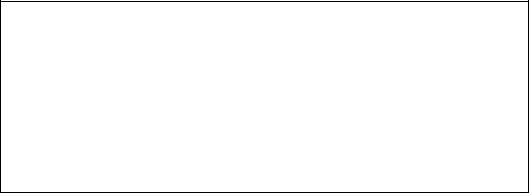 Место для шифраФамилия, имя, отчество_____________________________________Класс______________________________________________________Оценка за работуМаксимальныйбаллОценкаЧлен жюриЧлен жюриНаименование муниципалитета/региона2020 г.52Уважаемый участник!Перед	Вами	____	(указать	кол-во)	заданий	школьного/муниципального	этапавсероссийской олимпиады школьников по обществознанию.Для их выполнения у Вас есть _______минут.Задания считаются выполненными, если Вы вовремя сдали их членам жюри. Внимательно читайте текст заданий. Содержание ответа вписывайте в отведѐнныеполя, записи ведите чѐтко и разборчиво.При выполнении заданий можно пользоваться черновиком. Записи в черновике не учитываются при оценивании работы.За каждый правильный ответ Вы можете получить определѐнное членами жюри количество баллов, не выше указанной в сводной таблице максимальной оценки.Баллы, полученные Вами за выполненные задания, суммируются.Максимально возможное количество баллов за работу – ____ (указать кол-во).Желаем успеха!53Приложение 2АПЕЛЛЯЦИЯ УЧАСТНИКА ОЛИМПИАДЫПредседателю жюри школьного/муниципального этапавсероссийской олимпиады школьниковпо обществознаниюученика ____класса_________________________________________________(полное название образовательной организации)_________________________________________________(фамилия, имя, отчество)ЗаявлениеПрошу Вас пересмотреть мою работу, выполненную в 1-м (2-м) туре (указывается олимпиадное задание), так как я не согласен с выставленными мне баллами. (Участник олимпиады далее обосновывает своѐ заявление.)_________________________________________________________________________________________________________________________________________________________________________________________________________________________________________________________________________________________________________________________________________________________________________________________________________________________________________________________________________________________________________________________________________________________________________________________________________________________________________________________Дата_________________Подпись54Приложение 3ПРОТОКОЛ № ____рассмотрения апелляции участника олимпиады по обществознанию_____________________________________________________________________________(Ф.И.О. полностью)ученика _______ класса ________________________________________________________(полное название образовательной организации)Место проведения _____________________________________________________________(субъект Федерации, город)Дата и время __________________________________________________________________Присутствуют:Члены жюри: (указываются Ф.И.О. полностью)__________________________________________________________________________________________________________________________________________________________Краткая запись разъяснений членов жюри (по сути апелляции)____________________________________________________________________________________________________________________________________________________________________________________Результат апелляции:оценка, выставленная участнику олимпиады, оставлена без изменения;оценка, выставленная участнику олимпиады, изменена на________.результатом апелляции согласен (не согласен) _______________________(подпись заявителя)Члены жюри_________________________	_______________________Ф.И.О.	Подпись_________________________	_______________________Ф.И.О.	Подпись_________________________	_______________________Ф.И.О.	Подпись_________________________	_______________________Ф.И.О.	Подпись55всероссийской олимпиады школьников .................................................................................всероссийской олимпиады школьников .................................................................................42.Рекомендации по разработке заданий школьного и муниципального этапов.....................Рекомендации по разработке заданий школьного и муниципального этапов.....................72.1.Общая характеристика заданий школьного и муниципального этапов .......................72.2.Принципы формирования заданий всероссийской олимпиады школьниковпо обществознанию ...........................................................................................................82.3.Основные типы олимпиадных заданий .........................................................................173.Система оценивания олимпиадных заданий .........................................................................Система оценивания олимпиадных заданий .........................................................................39Участники6–11 классы6–11 классыВремя проведения (рекомендуемое)45мин для 6 классов;60мин для 7―8 классов;Таблица 2Регламент муниципального этапа олимпиадыРегламент муниципального этапа олимпиадыУчастники7–11 классыВремя проведения (рекомендуемое)1 ч 30 мин для 7–8 классов (1 тур);2 ч 00 мин для 9–11 классов (2 тура)Задания творческого характераРекомендуется для учащихся 8 классов.(сочинение-эссе), когнитивногохарактера (анализ и оценка ситуаций,Обязательно для учащихся 9–11 классовобнаружение и устранениепротиворечий, определениедостоверности источникаинформации и т. п.).Таблица 3Проверка универсальных учебных действий в заданиях олимпиадыПроверка универсальных учебных действий в заданиях олимпиадыПроверяемые УУДМуниципальный этапЗнание ряда ключевых понятийЗадания с рядами понятий, имѐн, фактовбазовых для школьногообщественной жизни и т.д.:обществознания наук: социологии,1. По какому принципу образованы ряды?экономической теории, политологии,Назовите общее для приведѐнных нижекультурологии, правоведения, этики,элементов, объединяющее их.социальной психологии и философии2. Продолжите ряды (вариантс дополнительным заданием — приведитепримеры, характеризующие дополнительныеэлементы рядов).3. Заполните пропуск в ряду.4. Выявление лишнего в ряду и объяснениесвоего выбора.Обществоведческий кроссвордУмение объяснять явления и процессыРабота с таблицами, графиками исоциальной действительностидиаграммами по анализу приведѐнных данныхс научных, социально-философскихпозиций; рассматривать их комплекснов контексте сложившихся реалий ивозможных перспективСпособности анализировать реальныеПознавательные задачи:социальные ситуации, выбирать― анализ правовой ситуации;адекватные способы деятельности и― рассмотрение исторического примера черезмодели поведения в рамкахпризму обществоведческого анализа).реализуемых основных социальныхЗадания по работе с изобразительным рядом:9Проверяемые УУДМуниципальный этапролей― опознание элементов изобразительного ряда,их группировка, соотнесениес обществоведческими понятиями, теориями,социальными явлениямиУмение выполнять познавательные иВыбор из перечня. Поиск в данном перечнепрактические задания, в том числеэлементов по определѐнным критериям.с использованием проектной1. Определение правильности или ошибочностидеятельности на уроках и в доступнойутверждений (да — нет).социальной практике:Работа со схемами:― причинно-следственный анализ;1) составьте схему, используя все― определение сущностныхпредложенные понятия и термины.характеристик;В схеме отразите их соотношение;по заданной теме;взаимодействия, например, государства, права и― перевод информации из однойличностизнаковой системы в другуюв демократическом правовом государствес использованием… (даѐтся список терминов).Работа с таблицами, графиками идиаграммами по анализу приведѐнных данныхПроанализируйте графические изображенияэкономических процессов.Заполните сравнительную таблицу.Работа с обществоведческими текстами:1. Заполнение пропущенных слов исловосочетаний (варианты: из данного списка;без приведенного списка).2. Выделение в тексте положений,характеризующих различные позиции.3. Задания к тексту по его анализу, поискупримеров, характеризующих основныетеоретические положения, содержащиесяв тексте.10Проверяемые УУДМуниципальный этап4. Поиск и исправление ошибок в текстеОбъяснение изученных положенийФормулирование краткого ответа на заданиена конкретных примерах«Представьте себе такую ситуацию. Вам нужноубедиться в том, что социальные нормы,с которыми вы ознакомились, являютсяправовыми. Сформулируйте пять вопросов,которые позволят вам убедитьсяв этом»Сформированность умений обобщать,В предлагаемом ниже тексте «смешалисьанализировать и оцениватьв кучу» особенности трѐх ведущих направленийинформацию: теории, концепции,современной теории, главные произведенияфакты, имеющие отношениеизвестных представителей этих направлений, ихк общественному развитию и ролипортреты.личности в нѐм, с целью проверкиПриведите информацию в порядокгипотез и интерпретации данныхразличных источников.Владение знаниями о многообразиивзглядов и теорий по тематикеобщественных наукОпределение собственного отношенияСочинение-эссек явлениям современной жизниСформированность мировоззренческой,Все типы заданийценностно-смысловой сферыобучающихся, российской гражданскойидентичности, поликультурности,толерантности, приверженностиценностям, закреплѐннымКонституцией Российской Федерации.Формирование целостного восприятиявсего спектра природных,экономических, социальных реалий11Таблица 4№ п/пТема1Природа человека2Деятельность и поведение. Мотивы деятельности. Многообразие деятельности3Гражданско-правовое положение личности в обществе4Здоровый образ жизни5Семья и семейные отношения. Роли в семье6Социальное становление человека: как усваиваются социальные нормы7Возраст человека и социальные отношения8Семейные ценности и традиции9Человек в малой группе. Межличностные отношения10Общение со сверстниками. Причины межличностных конфликтов11Государственная символика нашей страны (флаг, герб, гимн)12Государственные праздники13Мы ― граждане России. Конституция России ― наш Основной закон14Образование в жизни человека15Образование и самообразование№Темап/пТемап/п№Темап/пТемап/п8Семейные ценности и традиции9Защита прав и интересов детей, оставшихся без попечения родителей10Человек в малой группе. Межличностные отношения11Общение со сверстниками. Причины межличностных конфликтов12Социальные нормы и правила общественной жизни13Социальное становление человека: как усваиваются социальные нормы14Государственная власть, еѐ роль в управлении общественной жизнью15Конституция РФ: основные права и свободы, их неотчуждаемость16Право  и  его  роль  в  регуляции  жизни  человека,  общества  и  государства.Основные признаки права17Конституционные обязанности гражданина РФ18Духовные  ценности  российского  народа.  Культурные  достижения  народовРоссии19Образование в жизни человека20Образование и самообразование21Экономика как основа общественной жизни22Основные участники экономики – производители и потребители23Труд и образ жизни людей24Деньги и их функции№Темап/пТемап/п№Темап/пТемап/п7Социальные различия в обществе: причины их возникновения и проявления8Семья и семейные отношения. Роли в семье9Семейные ценности и традиции10Защита прав и интересов детей, оставшихся без попечения родителей11Человек в малой группе. Межличностные отношения12Общение со сверстниками. Причины межличностных конфликтов13Социальные нормы и правила общественной жизни14Нормы и принципы морали15Право  и  его  роль  в  регуляции  жизни  человека,  общества  и  государства.Основные признаки права16Религиозные нормы17Социальное становление человека: как усваиваются социальные нормы18Образование в жизни человека.19Образование и самообразование20Наука в современном обществе21Государственная власть, еѐ роль в управлении общественной жизнью22Конституция РФ: основные права и свободы, их неотчуждаемость23Конституционные обязанности гражданина РФ24Правоохранительные органы РФ25Экономика как основа общественной жизни26Основные участники экономики – производители и потребители27Деньги и их функции28Экономика семьи29Собственность30Духовная культура31Духовные  ценности  российского  народа.  Культурные  достижения  народовРоссииТаблица 7№ п/пТема1Природа человека2Деятельность и поведение. Мотивы деятельности. Многообразие деятельности3Что связывает людей в общество4Основные типы обществ. Общественный прогресс5Сферы общественной жизни, их взаимосвязь6Социальные общности и группы7Социальные различия в обществе: причины их возникновения и проявления8Семья и семейные отношения. Роли в семье9Семейные ценности и традиции10Защита прав и интересов детей, оставшихся без попечения родителей11Человек в малой группе. Межличностные отношения12Общение со сверстниками. Причины межличностных конфликтов13Социальные нормы и правила общественной жизни14Нормы и принципы морали15Право и его роль в регуляции жизни человека, общества и государства. Основныепризнаки права16Религиозные нормы17Социальное становление человека: как усваиваются социальные нормы18Образование в жизни человека.19Образование и самообразование20Государственная власть, еѐ роль в управлении общественной жизнью21Политические режимы22Правовое государство23Участие граждан в политической жизни24Конституция РФ: основные права и свободы, их неотчуждаемость25Конституционные обязанности гражданина РФ26Правоохранительные органы РФ27Экономика как основа общественной жизни28Рыночная экономика16№ п/пТема29Предпринимательская деятельность30Роль государства в экономике31Деньги и их функции32Экономика семьи33Безработица, еѐ причины и последствия34Роль государства в экономике35Права потребителя36Духовные ценности российского народа. Культурные достижения народов РоссииХарактеристикиЛегальноеТрадиционноеХаризматическоеХарактеристикигосподствогосподствогосподствогосподствогосподствогосподствоТип политического лидераИсточник власти лидераТип административногоперсоналаОсновной тип правовых норм1970636363637063636363604545трудоспособное604545трудоспособное504545трудоспособное5045454040население в %5045454040население в %40404040занятые в %40занятые в %40занятые в %3018безработные в3018безработные в2018безработные в20безработные в208888безработные в208888безработные в108888%%%%10001)социология7)массовый13) партийный13) партийный2)общественный8)импичментимпичмент14)парламентский3)фактор9)политологияполитология15)консенсус4)избирательный10)10)группа16)идеологический5)национальный11)11)выборы17)система6)социум12)12)норма18)лидерЗадание12345678   Всего баллов